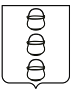 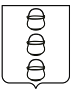 ГЛАВА
 ГОРОДСКОГО ОКРУГА КОТЕЛЬНИКИ
 МОСКОВСКОЙ ОБЛАСТИПОСТАНОВЛЕНИЕ17.09.2021 № 841 – ПГг. КотельникиО внесении изменений в постановление главы городского округа Котельники Московской области от 20.09.2019 № 670-ПГ «Об утверждении муниципальной программы «Строительство объектов социальной инфраструктуры» 
и досрочном завершении реализации муниципальной программы городского округа Котельники Московской области «Строительство объектов социальной инфраструктуры» на 2019-2024 годы»Руководствуясь ст. 179 Бюджетного кодекса Российской Федерации, Федеральным законом от 06.10.2003 № 131-ФЗ «Об общих принципах организации местного самоуправления в Российской Федерации», Постановлением Правительства Московской области от 14.01.2020 № 2/1 
«О внесении изменений в государственную программу Московской области «Строительство объектов социальной инфраструктуры», а также на основании постановления главы городского округа Котельники Московской области 
от 02.07.2014 № 606-ПГ «Об утверждении порядка разработки, реализации 
и оценки эффективности муниципальных программ городского округа Котельники Московской области» (в редакции постановлений администрации городского округа Котельники Московской области от 07.09.2015 № 639-ПА, 
от 29.01.2016 № 140-ПА, от 24.06.2016 № 1563-ПА, от 27.12.2016 № 2551-ПА 
и постановлений главы городского округа Котельники Московской области 
от 24.11.2017 № 633-ПГ, от 13.09.2018 № 792-ПГ)  постановляю:1. Внести в постановление главы городского округа Котельники Московской области от 20.09.2029 № 670-ПГ «Об утверждении муниципальной программы «Строительство объектов социальной инфраструктуры» и досрочном завершении реализации муниципальной программы городского округа Котельники Московской области «Строительство объектов социальной инфраструктуры» на 2019-2024 годы» (в редакции постановлений главы городского округа Котельники Московской области от 12.02.2020 № 81-ПГ, 
от 03.06.2020 № 380-ПГ, от 29.09.2020 № 733-ПГ, от 27.10.2020 № 843-ПГ) следующие изменения:1.1. Паспорт муниципальной программы «Строительство объектов социальной инфраструктуры» изложить в новой редакции (приложение 1 
к настоящему постановлению).1.2. Показатели реализации муниципальной программы изложить в новой редакции (приложение 2 к настоящему постановлению).1.3. Паспорт подпрограммы 3 «Строительство (реконструкция) объектов образования» изложить в новой редакции (приложение 3 к настоящему постановлению).1.4. Перечень мероприятий подпрограммы 3 «Строительство (реконструкция) объектов образования» изложить в новой редакции (приложение 4 к настоящему постановлению).1.5. Адресный перечень объектов муниципальной собственности, финансирование которых предусмотрено мероприятием 01.01 Подпрограммы 3 «Строительство (реконструкция) объектов образования» изложить в новой редакции (приложение 5 к настоящему постановлению).2. Отделу информационного обеспечения управления внутренней политики МКУ «Развитие Котельники» обеспечить размещение настоящего постановления на Интернет-портале городского округа Котельники Московской области в сети Интернет.3. Назначить ответственного за исполнение настоящего постановления заместителя начальника отдела строительства и архитектуры управления градостроительства архитектуры и дорожного хозяйства Лученка К.С.4. Контроль за исполнением настоящего постановления возложить 
на заместителя главы администрации городского округа Котельники Московской области Копыльченко И.А.Глава городского округаКотельники Московской области						С.А. ЖигалкинПриложение 1 к постановлению главы городского округа Котельники Московской области от 17.09.2021 № 841 – ПГПаспорт муниципальной программы «Строительство объектов социальной инфраструктуры» Приложение 2 к постановлению главы городского округа Котельники Московской области от 17.09.2021 № 841 – ПГ Показатели реализации Муниципальной программыПриложение 3 к постановлению главы городского округа Котельники Московской области от 17.09.2021 № 841 – ПГПаспорт подпрограммы 3 «Строительство (реконструкция) объектов образования»Приложение 4 к постановлению главы городского округа Котельники Московской области от 17.09.2021 № 841 – ПГПеречень мероприятий подпрограммы 3 «Строительство (реконструкция) объектов образования»Приложение 5 к постановлению главы городского округа Котельники Московской области от 17.09.2021 № 841 – ПГАдресный перечень объектов муниципальной собственности, финансирование которых предусмотрено мероприятием 01.01 Подпрограммы 3 «Строительство (реконструкция) объектов образования»Координатор муниципальной программы Заместитель главы администрации городского округа Котельники Московской области 
И.А. КопыльченкоЗаместитель главы администрации городского округа Котельники Московской области 
И.А. КопыльченкоЗаместитель главы администрации городского округа Котельники Московской области 
И.А. КопыльченкоЗаместитель главы администрации городского округа Котельники Московской области 
И.А. КопыльченкоЗаместитель главы администрации городского округа Котельники Московской области 
И.А. КопыльченкоЗаместитель главы администрации городского округа Котельники Московской области 
И.А. КопыльченкоМуниципальный заказчик муниципальной программыАдминистрация городского округа Котельники Московской областиАдминистрация городского округа Котельники Московской областиАдминистрация городского округа Котельники Московской областиАдминистрация городского округа Котельники Московской областиАдминистрация городского округа Котельники Московской областиАдминистрация городского округа Котельники Московской областиЦели муниципальной программыПовышение уровня комфортного проживания и обеспеченности населения на территории городского округа Котельники объектами социального назначенияПовышение уровня комфортного проживания и обеспеченности населения на территории городского округа Котельники объектами социального назначенияПовышение уровня комфортного проживания и обеспеченности населения на территории городского округа Котельники объектами социального назначенияПовышение уровня комфортного проживания и обеспеченности населения на территории городского округа Котельники объектами социального назначенияПовышение уровня комфортного проживания и обеспеченности населения на территории городского округа Котельники объектами социального назначенияПовышение уровня комфортного проживания и обеспеченности населения на территории городского округа Котельники объектами социального назначенияПеречень подпрограммПодпрограмма 3 «Строительство (реконструкция) объектов образования» Подпрограмма 3 «Строительство (реконструкция) объектов образования» Подпрограмма 3 «Строительство (реконструкция) объектов образования» Подпрограмма 3 «Строительство (реконструкция) объектов образования» Подпрограмма 3 «Строительство (реконструкция) объектов образования» Подпрограмма 3 «Строительство (реконструкция) объектов образования» Источники финансирования муниципальной программы,в том числе по годам: Расходы (тыс. рублей)Расходы (тыс. рублей)Расходы (тыс. рублей)Расходы (тыс. рублей)Расходы (тыс. рублей)Расходы (тыс. рублей)Источники финансирования муниципальной программы,в том числе по годам: Всего2020 год2021 год2022 год2023 год2024 годСредства бюджета Московской области772 830,5200141 746170 922,52460 162Средства бюджета городского округа Котельники 117 712,48004525448 236,4824 222Внебюджетные источники2 630 000770 000515 000450 000450 000445 000Всего, в том числе по годам:3 520 543770 000515 000637 000669 159929 384№ п/пПланируемые результаты реализации муниципальной программыТип показателя*Единица измеренияБазовое значение показателя на начало реализации подпрограммыПланируемое значение по годам реализацииПланируемое значение по годам реализацииПланируемое значение по годам реализацииПланируемое значение по годам реализацииПланируемое значение по годам реализацииНомер основного мероприятия в перечне мероприятий подпрограммы№ п/пПланируемые результаты реализации муниципальной программыТип показателя*Единица измеренияБазовое значение показателя на начало реализации подпрограммы20202021202220232024Номер основного мероприятия в перечне мероприятий подпрограммы12345678910111Подпрограмма 3 «Строительство (реконструкция) объектов образования»Подпрограмма 3 «Строительство (реконструкция) объектов образования»Подпрограмма 3 «Строительство (реконструкция) объектов образования»Подпрограмма 3 «Строительство (реконструкция) объектов образования»Подпрограмма 3 «Строительство (реконструкция) объектов образования»Подпрограмма 3 «Строительство (реконструкция) объектов образования»Подпрограмма 3 «Строительство (реконструкция) объектов образования»Подпрограмма 3 «Строительство (реконструкция) объектов образования»Подпрограмма 3 «Строительство (реконструкция) объектов образования»Подпрограмма 3 «Строительство (реконструкция) объектов образования»1.1Количество введенных в эксплуатацию объектов дошкольного образования за счет бюджетных средствОбращениеединица-00010Основное мероприятие 01Организация строительства (реконструкции) объектов дошкольного образования1.2Количество введенных в эксплуатацию объектов дошкольного образования за счет внебюджетных источниковОбращениеединица-21012Основное мероприятие 05. Организация строительства (реконструкции) объектов дошкольного образования за счет внебюджетных источников1.3Количество введенных в эксплуатацию объектов общего образования за счет внебюджетных источниковОбращениеединица-01001Основное мероприятие 06. Организация строительства (реконструкции) объектов общего образования за счет внебюджетных источников1.4Количество введенных в эксплуатацию объектов общего образования за счет бюджетных средствРегиональный проект «Современная школа»единица-00000Основное мероприятие E1.Федеральный проект «Современная школа»Итого:Итого:Итого:единица-22023Муниципальной заказчик подпрограммы Администрация городского округа Котельники Московской областиАдминистрация городского округа Котельники Московской областиАдминистрация городского округа Котельники Московской областиАдминистрация городского округа Котельники Московской областиАдминистрация городского округа Котельники Московской областиАдминистрация городского округа Котельники Московской областиАдминистрация городского округа Котельники Московской областиАдминистрация городского округа Котельники Московской областиИсточники финансирования подпрограммы по годам реализации и главным распорядителям бюджетных средств, в том числе по годам:Главный распорядитель бюджетных средствИсточникфинансированияРасходы (тыс. рублей)Расходы (тыс. рублей)Расходы (тыс. рублей)Расходы (тыс. рублей)Расходы (тыс. рублей)Расходы (тыс. рублей)Источники финансирования подпрограммы по годам реализации и главным распорядителям бюджетных средств, в том числе по годам:Главный распорядитель бюджетных средствИсточникфинансирования2020 год2021 год2022 год2023 год2024 годИтогоИсточники финансирования подпрограммы по годам реализации и главным распорядителям бюджетных средств, в том числе по годам:Всего, в том числе 770 000515 000637 000669 159929 3843 520 543Источники финансирования подпрограммы по годам реализации и главным распорядителям бюджетных средств, в том числе по годам:Министерство строительного комплекса Московской областиСредства бюджета Московской области00141 746170 922,52460 162772 830,52Источники финансирования подпрограммы по годам реализации и главным распорядителям бюджетных средств, в том числе по годам:Администрация городского округа Котельники Московской областиСредства бюджета городского округа Котельники Московской области0045 25448 236,4824 222117 712,48Источники финансирования подпрограммы по годам реализации и главным распорядителям бюджетных средств, в том числе по годам:Внебюджетные источники770 000515 000450 000450 000445 0002 630 000№ п/пМероприятие подпрограммы 3Сроки исполнения мероприятияИсточники финансирования Всего (тыс. руб.)Объем финансирования по годам (тыс. руб.)Объем финансирования по годам (тыс. руб.)Объем финансирования по годам (тыс. руб.)Объем финансирования по годам (тыс. руб.)Объем финансирования по годам (тыс. руб.)Ответственный за выполнение мероприятия подпрограммы 3Результаты выполнения мероприятий подпрограммы 3№ п/пМероприятие подпрограммы 3Сроки исполнения мероприятияИсточники финансирования Всего (тыс. руб.)2020год2021 год2022 год2023 год2024 год1234567891011121Основное мероприятие 01Организация строительства (реконструкции) объектов дошкольного образования2023 – 2026 годы Итого:643 83700187 000219 159237 678Отдел строительства и архитектуры управления ГАДХ1Основное мероприятие 01Организация строительства (реконструкции) объектов дошкольного образования2023 – 2026 годы Средства бюджета городского округа Котельники105 375,480045 25448 236,4811 885Отдел строительства и архитектуры управления ГАДХ1Основное мероприятие 01Организация строительства (реконструкции) объектов дошкольного образования2023 – 2026 годы Средства бюджета Московской области 538 461,5200141 746170 922,52225 793Отдел строительства и архитектуры управления ГАДХ1Основное мероприятие 01Организация строительства (реконструкции) объектов дошкольного образования2023 – 2026 годы Внебюджетные источники000000Отдел строительства и архитектуры управления ГАДХ1.1Мероприятие 01.01.Проектирование и строительство дошкольных образовательных организаций2022 – 2026 годыИтого:643 83700187 000219 159237 678Отдел строительства и архитектуры управления ГАДХКоличество введенных в эксплуатацию объектов дошкольного образования за счет бюджетных средств -2 единицы, в том числе в 2024 – 2 единицы1.1Мероприятие 01.01.Проектирование и строительство дошкольных образовательных организаций2022 – 2026 годыСредства бюджета городского округа Котельники105 375,480045 25448 236,4811 885Отдел строительства и архитектуры управления ГАДХКоличество введенных в эксплуатацию объектов дошкольного образования за счет бюджетных средств -2 единицы, в том числе в 2024 – 2 единицы1.1Мероприятие 01.01.Проектирование и строительство дошкольных образовательных организаций2022 – 2026 годыСредства бюджета Московской области 538 461,5200141 746170 922,52225 793Отдел строительства и архитектуры управления ГАДХКоличество введенных в эксплуатацию объектов дошкольного образования за счет бюджетных средств -2 единицы, в том числе в 2024 – 2 единицы1.1Мероприятие 01.01.Проектирование и строительство дошкольных образовательных организаций2022 – 2026 годыВнебюджетные источники000000Отдел строительства и архитектуры управления ГАДХКоличество введенных в эксплуатацию объектов дошкольного образования за счет бюджетных средств -2 единицы, в том числе в 2024 – 2 единицы2Основное мероприятие 05Организация строительства (реконструкции) объектов дошкольного образования за счет внебюджетных источников2017-2024 годыИтого:750 000430 000175 00050 00050 00045 000Отдел строительства и архитектуры управления ГАДХв2Основное мероприятие 05Организация строительства (реконструкции) объектов дошкольного образования за счет внебюджетных источников2017-2024 годыСредства бюджета городского округа Котельники000000Отдел строительства и архитектуры управления ГАДХв2Основное мероприятие 05Организация строительства (реконструкции) объектов дошкольного образования за счет внебюджетных источников2017-2024 годыСредства бюджета МО000000Отдел строительства и архитектуры управления ГАДХв2Основное мероприятие 05Организация строительства (реконструкции) объектов дошкольного образования за счет внебюджетных источников2017-2024 годыВнебюджетные источники750 000430 000175 00050 00050 00045 000Отдел строительства и архитектуры управления ГАДХв2.1Мероприятие 05.01.Строительство (реконструкция) объектов дошкольного образования за счет внебюджетных источников2017-2024 годыИтого:750 000430 000175 00050 00050 00045 000Отдел строительства и архитектуры управления ГАДХКоличество введенных в эксплуатацию объектов дошкольного образования за счет внебюджетных источников – 2 единицы, в том числе в 2021- 2 единицы 2.1Мероприятие 05.01.Строительство (реконструкция) объектов дошкольного образования за счет внебюджетных источников2017-2024 годыСредства бюджета городского округа Котельники000000Отдел строительства и архитектуры управления ГАДХКоличество введенных в эксплуатацию объектов дошкольного образования за счет внебюджетных источников – 2 единицы, в том числе в 2021- 2 единицы 2.1Мероприятие 05.01.Строительство (реконструкция) объектов дошкольного образования за счет внебюджетных источников2017-2024 годыСредства бюджета МО000000Отдел строительства и архитектуры управления ГАДХКоличество введенных в эксплуатацию объектов дошкольного образования за счет внебюджетных источников – 2 единицы, в том числе в 2021- 2 единицы 2.1Мероприятие 05.01.Строительство (реконструкция) объектов дошкольного образования за счет внебюджетных источников2017-2024 годыВнебюджетные источники750 000430 000175 00050 00050 00045 000Отдел строительства и архитектуры управления ГАДХКоличество введенных в эксплуатацию объектов дошкольного образования за счет внебюджетных источников – 2 единицы, в том числе в 2021- 2 единицы 3Основное мероприятие 06 Организация строительства (реконструкции) объектов общего образования за счет внебюджетных источников2019-2024 годыИтого:1 880 000340 000340 000400 000400 000400 000Отдел строительства и архитектуры управления ГАДХ3Основное мероприятие 06 Организация строительства (реконструкции) объектов общего образования за счет внебюджетных источников2019-2024 годыСредства бюджета городского округа Котельники000000Отдел строительства и архитектуры управления ГАДХ3Основное мероприятие 06 Организация строительства (реконструкции) объектов общего образования за счет внебюджетных источников2019-2024 годыСредства бюджета МО000000Отдел строительства и архитектуры управления ГАДХ3Основное мероприятие 06 Организация строительства (реконструкции) объектов общего образования за счет внебюджетных источников2019-2024 годыВнебюджетные источники1 880 000340 000340 000400 000400 000400 000Отдел строительства и архитектуры управления ГАДХ3.1Мероприятие 06.01.Строительство (реконструкция) объектов общего образования за счет внебюджетных источников2019-2024 годыИтого:1 880 000340 000340 000400 000400 000400 0000Отдел строительства и архитектуры управления ГАДХКоличество введенных в эксплуатацию объектов общего образования за счет внебюджетных источников – 1 единица, в том числе 2021 – 1 единица3.1Мероприятие 06.01.Строительство (реконструкция) объектов общего образования за счет внебюджетных источников2019-2024 годыСредства бюджета городского округа Котельники000000Отдел строительства и архитектуры управления ГАДХКоличество введенных в эксплуатацию объектов общего образования за счет внебюджетных источников – 1 единица, в том числе 2021 – 1 единица3.1Мероприятие 06.01.Строительство (реконструкция) объектов общего образования за счет внебюджетных источников2019-2024 годыСредства бюджета МО000000Отдел строительства и архитектуры управления ГАДХКоличество введенных в эксплуатацию объектов общего образования за счет внебюджетных источников – 1 единица, в том числе 2021 – 1 единица3.1Мероприятие 06.01.Строительство (реконструкция) объектов общего образования за счет внебюджетных источников2019-2024 годыВнебюджетные источники1 880 000340 000340 000400 000400 000400 000Отдел строительства и архитектуры управления ГАДХКоличество введенных в эксплуатацию объектов общего образования за счет внебюджетных источников – 1 единица, в том числе 2021 – 1 единица4Основное мероприятие E1. Федеральный проект «Современная школа» 2024 – 2026 годыИтого:246 7060000246 706Отдел строительства и архитектуры управления ГАДХ4Основное мероприятие E1. Федеральный проект «Современная школа» 2024 – 2026 годыСредства бюджета городского округа Котельники12 337000012 337Отдел строительства и архитектуры управления ГАДХ4Основное мероприятие E1. Федеральный проект «Современная школа» 2024 – 2026 годыСредства бюджета Московской области 234 3690000234 369Отдел строительства и архитектуры управления ГАДХ4Основное мероприятие E1. Федеральный проект «Современная школа» 2024 – 2026 годыВнебюджетные источники000000Отдел строительства и архитектуры управления ГАДХ4.1Мероприятие Е1.02. Капитальные вложения в объекты общего образования2024 – 2026 годыИтого:246 7060000246 706Отдел строительства и архитектуры управления ГАДХКоличество введенных в эксплуатацию объектов общего образования – 1 единица, в том числе 2022- 1 единица4.1Мероприятие Е1.02. Капитальные вложения в объекты общего образования2024 – 2026 годыСредства бюджета городского округа Котельники12 337000012 337Отдел строительства и архитектуры управления ГАДХКоличество введенных в эксплуатацию объектов общего образования – 1 единица, в том числе 2022- 1 единица4.1Мероприятие Е1.02. Капитальные вложения в объекты общего образования2024 – 2026 годыСредства бюджета Московской области 234 3690000234 369Отдел строительства и архитектуры управления ГАДХКоличество введенных в эксплуатацию объектов общего образования – 1 единица, в том числе 2022- 1 единица4.1Мероприятие Е1.02. Капитальные вложения в объекты общего образования2024 – 2026 годыВнебюджетные источники000000Отдел строительства и архитектуры управления ГАДХКоличество введенных в эксплуатацию объектов общего образования – 1 единица, в том числе 2022- 1 единица5Итого по подпрограмме 32022 – 2026 годыИтого, в том числе:3 520 543770 000515 000637 000669 159929 3845Итого по подпрограмме 32022 – 2026 годыСредства бюджета городского округа Котельники117 712,480045 25448 236,4824 2225Итого по подпрограмме 32022 – 2026 годыСредства бюджета Московской области 772 830,5200141 746170 922,52460 1625Итого по подпрограмме 32022 – 2026 годыВнебюджетные источники2 630 000770 000515 000450 000450 000445 000 № п/пНаименование объекта (адрес объекта) Годы строительства/реконструкции Проектная мощность, чел.Предельная стоимость объекта, (тыс. руб.)Профинансировано на 01.01.2020, (тыс. руб.)1 Источники финансированияФинансирование, в том числе распределение межбюджетных трансфертов из бюджета Московской области (тыс. руб.)Финансирование, в том числе распределение межбюджетных трансфертов из бюджета Московской области (тыс. руб.)Финансирование, в том числе распределение межбюджетных трансфертов из бюджета Московской области (тыс. руб.)Финансирование, в том числе распределение межбюджетных трансфертов из бюджета Московской области (тыс. руб.)Финансирование, в том числе распределение межбюджетных трансфертов из бюджета Московской области (тыс. руб.)Финансирование, в том числе распределение межбюджетных трансфертов из бюджета Московской области (тыс. руб.)Остаток сметной стоимости до ввода в эксплуатацию (тыс. руб.) № п/пНаименование объекта (адрес объекта) Годы строительства/реконструкции Проектная мощность, чел.Предельная стоимость объекта, (тыс. руб.)Профинансировано на 01.01.2020, (тыс. руб.)1 Источники финансированияВСЕГО202020212022202320241Детский сад на 350 мест по адресу: Московская область, г.о. Котельники, мкрн. Белая Дача (ПИР и строительство)2023-2025350512 0000,00Всего225 00000025 000200 000287 0001Детский сад на 350 мест по адресу: Московская область, г.о. Котельники, мкрн. Белая Дача (ПИР и строительство)2023-2025350512 0000,00Средства бюджета городского округа Котельники11 2500001 25010 00014 3501Детский сад на 350 мест по адресу: Московская область, г.о. Котельники, мкрн. Белая Дача (ПИР и строительство)2023-2025350512 0000,00Средства бюджета МО213 75000023 750190 000272 6501Детский сад на 350 мест по адресу: Московская область, г.о. Котельники, мкрн. Белая Дача (ПИР и строительство)2023-2025350512 0000,00Внебюджетные источники000000 2Детский сад на 200 мест по адресу: Московская область, г.о. Котельники, мкр. Ковровый, в районе ул. Новая (ПИР и строительство)2024-2026200311 7080,00Всего17 678000017 678294 030 2Детский сад на 200 мест по адресу: Московская область, г.о. Котельники, мкр. Ковровый, в районе ул. Новая (ПИР и строительство)2024-2026200311 7080,00Средства бюджета городского округа Котельники885000088514 703 2Детский сад на 200 мест по адресу: Московская область, г.о. Котельники, мкр. Ковровый, в районе ул. Новая (ПИР и строительство)2024-2026200311 7080,00Средства бюджета МО16 793000016 793279 327 2Детский сад на 200 мест по адресу: Московская область, г.о. Котельники, мкр. Ковровый, в районе ул. Новая (ПИР и строительство)2024-2026200311 7080,00Внебюджетные источники0000000 3Детский сад на 150 мест по адресу: Московская область, г.о. Котельники, мкр. Ковровый, в районе ул. Новая (ПИР и строительство)2024-2025150233 0000,00Всего20 00000020 000213 0000 3Детский сад на 150 мест по адресу: Московская область, г.о. Котельники, мкр. Ковровый, в районе ул. Новая (ПИР и строительство)2024-2025150233 0000,00Средства бюджета городского округа Котельники1 00000001 00010 650 3Детский сад на 150 мест по адресу: Московская область, г.о. Котельники, мкр. Ковровый, в районе ул. Новая (ПИР и строительство)2024-2025150233 0000,00Средства бюджета МО19 000000019 000202 350 3Детский сад на 150 мест по адресу: Московская область, г.о. Котельники, мкр. Ковровый, в районе ул. Новая (ПИР и строительство)2024-2025150233 0000,00Внебюджетные источники00000004Дошкольная образовательная организация на 350 мест по адресу: Московская обл., г. Котельники, участок 6/11, корпус 272022-2023350381 1590,00Всего381 15900187 000194 159004Дошкольная образовательная организация на 350 мест по адресу: Московская обл., г. Котельники, участок 6/11, корпус 272022-2023350381 1590,00Средства бюджета городского округа Котельники92 240,480045 25446 986,48004Дошкольная образовательная организация на 350 мест по адресу: Московская обл., г. Котельники, участок 6/11, корпус 272022-2023350381 1590,00Средства бюджета МО288 918,5200141 746147 172,52004Дошкольная образовательная организация на 350 мест по адресу: Московская обл., г. Котельники, участок 6/11, корпус 272022-2023350381 1590,00Внебюджетные источники0000000Всего по мероприятию 2022-202610501 437 8670,00Всего643 83700187 000219 159237 678794 030Всего по мероприятию 2022-202610501 437 8670,00Средства бюджета городского округа Котельники105 375,480045 25448 236,4811 88539 703Всего по мероприятию 2022-202610501 437 8670,00Средства бюджета МО538 461,5200141 746170 922,52225 793754 327Внебюджетные источники0000000